                                  BULLETIN D’INSCRIPTION VIDE GRENIER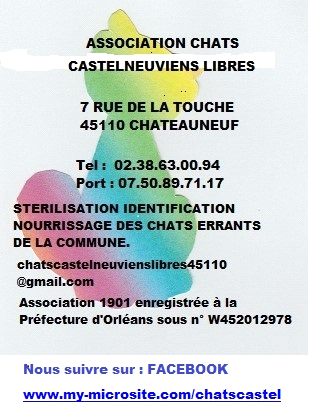 				         DU DIMANCHE 23 FEVRIER 2020			     			               VDI       Dénomination : ____________________________________________________________________Nom :	_______________________________ Prénom : ____________________________________Adresse : ________________________________________________________________________           ________________________________________________________________________________                                                                                                                                                                                                                                                                                                   Téléphone fixe : _______________________ Téléphone mobile : ____________________________Adresse mail : _____________________________________@________________________ • ____REGLEMENT INTERIEURArticle 1.  L’Association Chats Castelneuviens Libres est organisatrice du vide grenier se tenant dans la salle des fêtes de                  l’Espace Florian à Châteauneuf sur Loire le dimanche 23 février 2020. L’accueil des exposants et le déballage                  débutent à 9h00 (pas avant), le remballage à partir de 17h30. Article 2.  L’admission de l’exposant ne sera définitive qu’à la réception, par l’organisateur, des documents demandés et                 du paiement de l’emplacement. Article 3.  Les emplacements sont attribués par L’organisateur et ne peuvent en aucun cas être choisi par l’exposant. Article 4.  Dès son arrivée, l’exposant doit se signaler, s’installera à l’emplacement qui lui est attribué en passant                    uniquement par les portes prévues à cette effet et en respectant son emplacement. Article 5.  Les véhicules, ne devront pas être stationnés, sur le parvis de la salle des fêtes de l’Espace Florian ainsi                 que sur les voies de circulation. Article 6.  Il est interdit de modifier la disposition des emplacements. L’organisateur seul sera habilité à le faire si                 nécessaire. Article 7.  Il est formellement interdit de bloquer les issues de secours.Article 8.  Les objets exposés demeurent sous la responsabilité de leur propriétaire. L’organisateur ne peut en aucun                 cas être tenu responsable des litiges tels que pertes, vols, casses ou autres détériorations. L’exposant                s’engage à se conformer à la législation en vigueur en matière de sécurité : les produits dangereux, armes,                 animaux vivants, substances illicites sont strictement interdites. L’organisateur se dégage de toute                           responsabilité en cas d’accident corporel. Article 9.  Les emplacements inoccupés après 10h ne seront plus réservés et pourront être éventuellement                 réattribués. Les sommes versées resteront, dans ce cas, acquises à l’organisateur. En cas                 d’impossibilité, l’exposant devra avertir l’organisateur au moins une semaine avant le début de la                 manifestation ; à défaut les sommes versées resteront acquises à l’organisateur. Article 10.  L’exposant s’engage à rendre l’emplacement dans un état de PROPRETE absolue au plus tard à 18h00                   et de mettre ses poubelles aux emplacements prévus à cet effet. Article 11.  Les exposants s’engagent à n’avoir participé à pas plus de deux vide greniers, au cours de l’année 2020. Article 12. L’inscription à cette journée implique l’acceptation du présent règlement. Toute personne ne respectant                   pas cette règlementation sera priée de quitter les lieux, sans qu’elle puisse réclamer le remboursement de                   sa réservation. Les organisateurs se réservent le droit de refuser l’inscription d’un exposant et d’exclure                   celui qui ne respecterait pas ce règlement ou qui perturberait la bonne marche de la manifestation.Horaire exposant : 9h00 à 18h00Horaire Public : 10h00 à 17h30Tarif : 6€ la table d’1m80 de diamètre.	2€ l’emplacement portant.ATTENTION : Les portants sont limités à 2 maximum par emplacement et ne doivent pas mesurer plus d’1m chacun.Nombre de tables _________ x 6€+    □	  1 emplacement portant 2€.		ou		□	2 emplacements portant 4€.TOTAL ______ euros.  Paiement :	 □     Espèces                	 □     Chèque (à l’ordre de « chats castelneuviens libres »).Carte identité n° ________________________ délivrée le _ _ /_ _ /_ _ _ _ à ___________________(Merci de joindre une photocopie de votre Carte d’identité).Ce bulletin d’inscription est à renvoyer :Par mail à : chatscastelneuvienslibres45110@gmail.comOu par courrier à : Chats Castelneuviens libres         7 Rue de la Touche        45110 Châteauneuf sur Loire                                                                                                Date et Signature 							Précédées de la mention « lu et approuvé »